АДМИНИСТРАЦИЯКРАСНОКАМСКОГО МУНИЦИПАЛЬНОГО РАЙОНАПЕРМСКОГО КРАЯПОСТАНОВЛЕНИЕ04.08.2015                                                                                                         № 727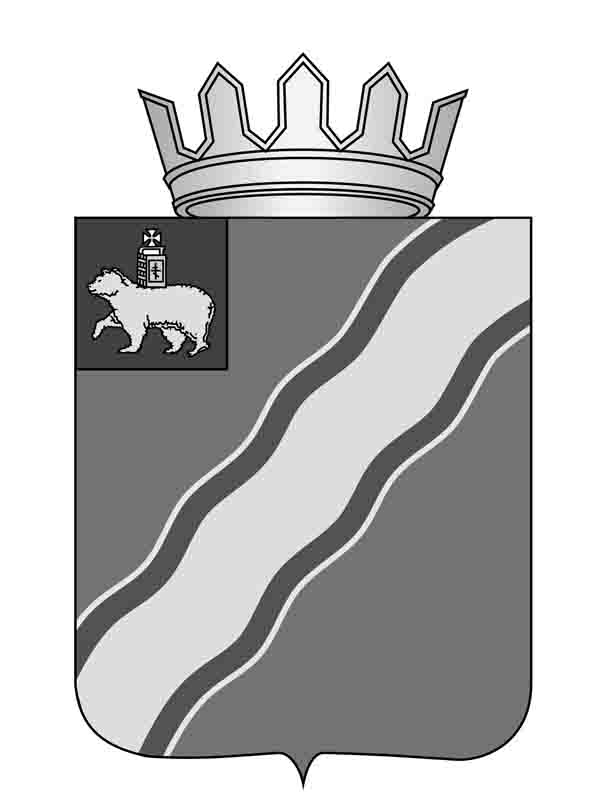 Об утверждении Порядка предоставлениясубсидий из бюджета Краснокамского муниципального района муниципальнымунитарным предприятиям района дляосуществления деятельности в сфере профилактики и охраны здоровья участников Великой Отечественной войны 1941 - 1945 годов, улучшения их психологического состояния, а также в связи спразднованием 70-летия Победы в Великой Отечественной войне, а именно: наобеспечение лекарственными препаратами и иными медицинскими изделиями участников и инвалидов Великой Отечественной войны, проживающих на территории Краснокамского муниципального района	В соответствии со статьей 78 Бюджетного кодекса Российской Федерации администрация Краснокамского муниципального районаПОСТАНОВЛЯЕТ:Утвердить прилагаемый Порядок предоставления субсидий из бюджета Краснокамского муниципального района муниципальным унитарным предприятиям района для осуществления деятельности в сфере профилактики и охраны здоровья участников Великой Отечественной войны 1941 - 1945 годов, улучшения их психологического состояния, а также в связи с празднованием 70-летия Победы в Великой Отечественной войне, а именно: на обеспечение лекарственными препаратами и иными медицинскими изделиями участников и инвалидов Великой Отечественной войны, проживающих на территории Краснокамского муниципального района. 2. Определить главным распорядителем бюджетных средств, предусмотренных на предоставление субсидий, администрацию Краснокамского муниципального района.3. Настоящее постановление подлежит опубликованию в специальном выпуске «Официальные материалы органов местного самоуправления Краснокамского муниципального района» газеты «Краснокамская звезда» и вступает в силу с момента его подписания.4. Контроль за исполнением постановления возложить на и.о. заместителя главы Краснокамского муниципального района А.В. Максимчука.Глава Краснокамского муниципального района –глава администрации Краснокамского муниципального района                                                              Ю.Ю. КрестьянниковИ.А.Лифанов4 43 65                                            УТВЕРЖДЕНпостановлениемадминистрации  Краснокамскогомуниципального районаот 04.08.2015  № 727ПОРЯДОКпредоставления субсидий из бюджета Краснокамского муниципального района муниципальным унитарным предприятиям района дляосуществления деятельности в сфере профилактики и охраны здоровья участников Великой Отечественной войны 1941 - 1945 годов, улучшения их психологического состояния, а также в связи с празднованием 70-летия Победы в Великой Отечественной войне, а именно: наобеспечение лекарственными препаратами и иными медицинскими изделиями участников и инвалидов Великой Отечественной войны, проживающих на территории Краснокамского муниципального районаI. Общие положения1.1. Настоящий Порядок определяет цели, условия и порядок предоставления субсидии из бюджета Краснокамского муниципального района муниципальным унитарным предприятиям района для осуществления деятельности в сфере профилактики и охраны здоровья участников Великой Отечественной войны 1941 - 1945 годов, улучшения их психологического состояния, а также в связи с празднованием 70-летия Победы в Великой Отечественной войне, а именно: на обеспечение лекарственными препаратами и иными медицинскими изделиями участников и инвалидов Великой Отечественной войны, проживающих на территории Краснокамского муниципального района (далее - Субсидия).1.2. Субсидия предоставляется муниципальному унитарному предприятию для приобретения лекарственных препаратов и иных медицинских изделий участникам и инвалидам Великой Отечественной войны, проживающим на территории Краснокамского муниципального района.1.3. Субсидия предоставляется при соблюдении условий, указанных в пункте 2.2 настоящего Порядка.II. Цели и условия предоставления Субсидии2.1. Целью предоставления Субсидии является финансовое обеспечение и (или) возмещение затрат на выполнения работ по обеспечение лекарственными препаратами и иными медицинскими изделиями участников и инвалидов Великой Отечественной войны, проживающих на территории Краснокамского муниципального района муниципальному унитарному предприятию осуществляющему деятельность в области розничной торговли лекарственными средствами.2.2. Условиями предоставления Субсидии являются:2.2.1. наличие бюджетных ассигнований в решении о бюджете на текущий финансовый год для целей предоставления Субсидии;2.2.2. наличие постановления администрации Краснокамского муниципального района  о предоставлении Субсидии.2.3. Субсидия носит целевой характер и не может быть использована на другие цели.III. Предоставление Субсидии3.1. Предоставление Субсидий муниципальным унитарным предприятиям, указанным в пункте 1.2., осуществляется администрацией Краснокамского муниципального района (далее – Администрация).3.2. Предоставление Субсидии производится на основании соглашения о предоставлении Субсидии (далее - Соглашение), заключаемого по форме, утвержденной согласно приложению 1 к настоящему Порядку, в течение 15 календарных дней со дня издания постановления администрации Краснокамского муниципального района, указанного в пункте 2.2.3 настоящего Порядка.3.3. Обязательными условиями соглашения  являются:- целевое назначение Субсидии;- срок действия Соглашения;- условия предоставления Субсидии;- размер Субсидии.3.4. Администрация в течение 5 календарных дней со дня подписания Соглашения с муниципальным унитарным предприятием при наличии средств в бюджете Краснокамского муниципального района осуществляет перечисление Субсидии на расчетный счет муниципального унитарного предприятия.3.5. Муниципальное унитарное предприятие извещает Администрацию о перечислении Субсидии в течение 5 календарных дней со дня поступления Субсидии на расчетный счет муниципального унитарного предприятия.3.6. Субсидии, не использованные в текущем финансовом году, подлежат возврату муниципальным унитарным предприятием в бюджет Краснокамского муниципального района в срок до 1 февраля года, следующего за годом предоставления Субсидии, в порядке, установленном бюджетным законодательством.3.7. При наличии потребности в субсидиях, полученных и неиспользованных муниципальным унитарным предприятием в текущем финансовом году, Субсидии могут быть возвращены по решению Администрации в очередном финансовом году муниципальному унитарному предприятию, которому они были предоставлены для финансового обеспечения расходов, соответствующих целям предоставления Субсидий, в объеме не превышающем остатка.3.8.Учет расходования предоставленной Субсидии производится муниципальным унитарным предприятием.IV. Отчетность, контроль, возврат Субсидии4.1. Муниципальное унитарное предприятие:4.1.1. в срок до 1 февраля года, следующего за отчетным, направляет в Администрация отчет за весь период использования Субсидии;4.1.2. представляет в Администрацию документы, подтверждающие расходы бюджета Краснокамского муниципального района на выполнение работ, для которых была предоставлена Субсидия, в т.ч.:финансовый отчет о расходовании средств бюджета Краснокамского муниципального района по форме согласно приложению 3 к настоящему Порядку.4.2. Руководитель муниципального унитарного предприятия несет ответственность согласно законодательству Российской Федерации за нецелевое использование Субсидии, нарушение условий предоставления Субсидии и иных условий, установленных настоящим Порядком, недостоверность сведений.4.3. Финансовое управление и Администрация осуществляют обязательные проверки соблюдения получателями Субсидии условий, целей и порядка предоставления Субсидии, установленных настоящим Порядком, в соответствии с планом проверок, утвержденным в установленном порядке.4.4. При выявлении в ходе проверки факта нарушения условий предоставления Субсидии она подлежит возврату в доход бюджета Краснокамского муниципального района.4.5. Возврат Субсидии осуществляется в следующем порядке:4.5.1. Финансовое управление в течение 14 календарных дней со дня выявления факта нецелевого использования Субсидии или нарушения муниципальным унитарным предприятием условий, установленных при предоставлении Субсидии, либо получения представления об устранении выявленных нарушений направляет в адрес муниципального унитарного предприятия требование о возврате Субсидии с указанием реквизитов счета, на который должны быть перечислены средства Субсидии;4.5.2. требование о возврате Субсидии должно быть исполнено муниципальным унитарным предприятием в течение 30 календарных дней со дня получения указанного требования;4.5.3. в случае невыполнения в установленный срок муниципальным унитарным предприятием требования о возврате Субсидии Администрация обеспечивает ее взыскание в судебном порядке.Приложение 1к Порядкупредоставления субсидийиз бюджета Краснокамского муниципального районаФормаПЛАНОВЫЙ ГОДОВОЙ ОБЪЕМфинансирования из бюджета Краснокамскогомуниципального района______________________________________________________наименование МУПана 20__ годрублейПредседатель Комитета_______________ /_______________/имущественных отношений администрации КМР            подпись        расшифровка"__" ____________ 20__ г.                                                                                                              М.П.Директор муниципального                           _______________ /_______________/унитарного предприятияподпись        расшифровка                                            "__" ____________ 20__ г.                                                                                                                 М.П.Приложение 2к Порядкупредоставления субсидийиз бюджета Краснокамского муниципального районаФормаФИНАНСОВЫЙ ОТЧЕТо расходовании средств бюджета Краснокамского муниципального районаот "__" ________ 20__ г. N _________ по соглашению N __________за 20__ год______________________________________________________наименование МУПаДиректор муниципального   _______________ /_______________/унитарного предприятия подпись        расшифровка                                                                                       "__" ____________ 20__ г.                                                                                                                 М.П.СОГЛАСОВАНОПредседатель Комитета  _______________ /_______________/имущественных отношений администрации КМР                                     подпись        расшифровка                                            "__" ____________ 20__ г.                                                                                                              М.П.СОГЛАСОВАНОНачальник финансового _______________ /_______________/Управления администрации КМР подпись        расшифровка "__" ____________ 20__ г. М.П.Приложение 3к Порядкупредоставления субсидийиз бюджета Краснокамского муниципального районаФормаСОГЛАШЕНИЕо предоставлении субсидии из бюджета Краснокамского муниципального района"__" _________ 20____ г.                                                          N ______________Администрация Краснокамского муниципального района в лице ________________________________________________________________________ (фамилия, имя, отчество), действующего на основании Устава, именуемый в дальнейшем «Уполномоченный орган», с одной стороны, и Муниципальное унитарное предприятие в лице директора _____________________________________________________________________ (фамилия, имя, отчество), именуемый в дальнейшем Получатель, в лице, действующего на основании ________________________ (ссылка на утвержденные в установленном порядке документы, определяющие полномочия директора муниципального унитарного предприятия), с другой стороны, вместе именуемые Стороны, в целях предоставления в 20___ году субсидии за счет средств бюджета Краснокамского муниципального района_______________________ ___________________________ (указываются конкретные цели предоставления субсидии) заключили настоящее Соглашение о нижеследующем.1. Предмет Соглашения1.1. Уполномоченный орган в целях __________________________ (указываются конкретные цели предоставления субсидии) предоставляет Получателю субсидию (но не более суммы, указанной в постановлении администрации Краснокамского муниципального района  о предоставлении субсидии) в размере _______________________ (________________) рублей ____ копеек, в том числе:за ___________ (период: месяц, квартал) 20____ года в размере _____________ (_______________) рублей _____ копеек;за ___________ (период: месяц, квартал) 20____ года в размере _____________ (_______________) рублей _____ копеек;за ___________ (период: месяц, квартал) 20____ года в размере _____________ (_______________) рублей _____ копеек.Примечание. Каждая из перечисленных сумм может быть детализирована в Соглашении с учетом графика выполнения работ, на финансирование которых предоставляется субсидия, при выполнении Получателем установленных условий (устанавливаются условия, при необходимости эти условия могут быть вынесены в качестве приложения к Соглашению, с определением приложения как неотъемлемой части Соглашения).1.2. Предоставляемая субсидия имеет строго целевое назначение и не может быть использована в целях, не предусмотренных пунктом 1.1 настоящего Соглашения.2. Обязанности Сторон2.1. Получатель:2.1.1. Обеспечивает ________________ (направление возмещения затрат  согласно пункту 1.1 настоящего Соглашения).2.1.2. Подтверждает Уполномоченному органу факт исполнения обязательства _________ (наименование принимаемых Получателем обязательств) в следующем порядке (указывается порядок предоставления средств из бюджета Краснокамского муниципального района).2.2. Уполномоченный орган:2.2.1. При исполнении Получателем обязанности, предусмотренной пунктом 2.1.2 настоящего Соглашения, осуществляет предоставление субсидии на цели, установленные пунктом 1.1 настоящего Соглашения, в следующем порядке (указывается порядок предоставления средств из бюджета Краснокамского муниципального района).2.2.2. Предоставляет субсидию посредством перечисления в установленном порядке средств бюджета Краснокамского муниципального района на расчетный счет Получателя согласно указанным в настоящем Соглашении банковским реквизитам в пределах доведенных Уполномоченному органу лимитов бюджетных обязательств и объемов финансирования расходов бюджета Краснокамского муниципального района.3. Права Сторон3.1. Уполномоченный орган:3.1.1. Имеет право отказать Получателю в предоставлении субсидии или уменьшить размер предоставляемой субсидии в случае уменьшения в установленном порядке (недостаточности) лимитов бюджетных обязательств и объемов финансирования расходов бюджета Краснокамского муниципального района, предусмотренных Уполномоченному органу по КБК (код бюджетной классификации), а также в случае ненадлежащего выполнения Получателем обязательств, предусмотренных настоящим Соглашением.3.1.2. Вправе досрочно в одностороннем порядке расторгнуть настоящее Соглашение в случае:- нарушения (ненадлежащего исполнения) Получателем законодательства Российской Федерации и условий предоставления субсидий, установленных нормативными правовыми актами администрации Краснокамского муниципального района.3.1.3. Вправе совместно с органами, наделенными полномочиями по обеспечению муниципального финансового контроля, осуществлять контроль за целевым использованием бюджетных средств, предоставленных в форме субсидий.3.2. Получатель:Имеет право на получение субсидии за счет средств бюджета Краснокамского муниципального района при выполнении условий ее предоставления, установленных нормативными правовыми актами администрации Краснокамского муниципального района.4. Срок действия СоглашенияНастоящее Соглашение вступает в силу со дня его подписания и действует до полного исполнения обязательств сторонами.5. Ответственность Сторон5.1. Стороны установили, что в случае нецелевого использования Получателем субсидии, указанной в пункте 1.1 настоящего Соглашения, Получатель несет ответственность, предусмотренную Бюджетным кодексом Российской Федерации, за нецелевое использование средств.6. Порядок рассмотрения споров6.1. Настоящее соглашение может быть расторгнуто по соглашению Сторон, а также в соответствии с пунктом 3.1.2 настоящего Соглашения.6.2. Все разногласия и споры по настоящему Соглашению решаются Сторонами путем переговоров.6.3. В случае невозможности урегулирования возникшего спора путем переговоров спор подлежит рассмотрению в соответствии с законодательством Российской Федерации в судебном порядке.7. Форс-мажор7.1. Стороны освобождаются от ответственности за частичное или полное неисполнение обязательств по настоящему Соглашению, если оно явилось следствием обстоятельств непреодолимой силы и если эти обстоятельства повлияли на исполнение настоящего Соглашения.Срок исполнения обязательств по настоящему Соглашению продлевается соразмерно времени, в течение которого действовали такие обстоятельства, а также последствия, вызванные этими обстоятельствами.7.2. Сторона, для которой создалась невозможность исполнения обязательств по настоящему Соглашению вследствие обстоятельств непреодолимой силы, должна известить другую Сторону в письменной форме без промедления о наступлении этих обстоятельств, но не позднее 10 (десяти) дней с момента их наступления. Извещение должно содержать данные о наступлении и характере указанных обстоятельств и о возможных их последствиях. Сторона должна также без промедления не позднее 10 дней известить другую Сторону в письменной форме о прекращении этих обстоятельств.8. Прочие условия8.1. Все изменения и дополнения к настоящему Соглашению считаются действительными, если они оформлены в письменном виде, подписаны уполномоченными на то лицами и заверены печатями обеих Сторон.8.2. В случае изменения у одной из Сторон настоящего Соглашения юридического адреса или банковских реквизитов она обязана незамедлительно письменно в течение 5 (пяти) дней информировать об этом другую Сторону.8.3. Настоящее Соглашение составлено в двух экземплярах, имеющих равную юридическую силу, по одному для каждой из Сторон.9. Юридические адреса и банковские реквизитыПодписи Сторон:Уполномоченный орган                            Получатель___________________________________             ___________________________________________ /________________/             _________ /__________________/М.П.                                 М.П.N п/пНаименование работПлановый годовой объем финансирования проектаПодпись руководителя МУПа12451Всего№ п/пВиды расходовВсего утверждено на отчетный периодКассовые расходыФактические расходы12345Итого расходов Уполномоченный орган:Наименование Уполномоченногооргана __________________________Адрес Уполномоченногооргана __________________________ИНН _____________________________КПП _____________________________ОКПО -               , ОКОГУ -ОКВЭД, ОКФС -      , ОКОПФ -Лицевой счет.Получатель:Наименование Получателя _________Адрес Получателя ________________ИНН _____________________________КПП _____________________________р/сч. ___________________________к/сч. ___________________________БИК _____________________________Наименование банка ______________Место нахождения банка __________